UNIVERSIDADE FEDERAL DO MARANHÃO CENTRO DE CIÊNCIAS SOCIAIS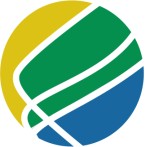 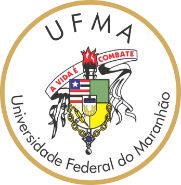 PROFNIT - Mestrado em Propriedade Intelectual e Transferência de Tecnologia para InovaçãoSOLICITAÇÃO DE MATRÍCULA DO ALUNO ESPECIALEu_____________________________________________________________________________,portador do documento de Identidade nº _____________________, expedido pelo ______________, na data de ____________, e CPF nº ____________________, venho respeitosamente solicitar matrícula na(s) disciplina(s) abaixo relacionada(s) que cursarei como aluno(a) especial neste mesmo Programa de Pós-Graduação, no ____ Semestre de ________.São Luís, ______________ de ____________________ de 20____.Nestes termos, pede deferimento.___________________________Assinatura do(a) Discente___________________________Assinatura do presidente da CAIDisciplinaCarga HoráriaParecer do docente responsável